
              LONDON CHILTERNS REGION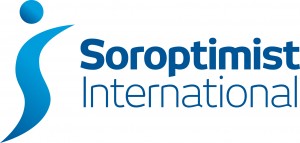 REGIONAL MEETING LANCASTER HALL HOTEL, 35 CRAVEN TERRACE, LONDON, W2 3ELSATURDAY 11th MARCH 2017 PROGRAMME10.00 am      Arrival and Tea/Coffee10.30 am	Meeting opens with a reading to recognise International Women’s Day and Soroptimist Vision and Mission SI Milton Keynes (tbc) & SI Greater London10.45am   	Speaker – Sarah Smart, Director of Development and Communications – Food for the Hungry UK – Building Schools in Bangladesh.12pm	Club Development and Growth - Helen Byrne & Rita Beaumont – Regional Membership and Development Officers & Jane Slatter – Regional Communications Officer1pm   		Lunch1.45 pm        Roll Call by Regional Secretary Joanna Swift followed by London 		Chilterns Region Officers Reports.		2.30 pm	Speaker:  Lesley-Anne Alexander, CBR, Trustee, MicroLoan Foundation3.30pm	Programme Action showcase: SI St Alban’s and District/SI                                                          		Hertford and District - International Women’s Day Celebration 3.45pm        Tea and Coffee before leaving     Presidents UpdateJen SimpsonTreasurers UpdateLynda SmithProgramme ActionPam RobertsonRegional CouncillorPauline PanterDevelopment/Membership OfficersRita Beaumont and Helen ByrneCommunications/Media and Web AdministrationJane SlatterMeru Women’s Garden Project AmbassadorPam RobertsonNo 63 RepresentativeBarbara Diamant